ЗАНЯТИЕ ЛИТЕРАТУРНОЙ СЕКЦИИ АНО «НАРОДНАЯ ЭКСПЕРТИЗА»                                      ПРИ УЧАСТИИ КОМИ РО РСП Тема:  «Что может человек сделать для пользы родины и народа» ======================================= Цель: акцентировать внимание на возможностях человека.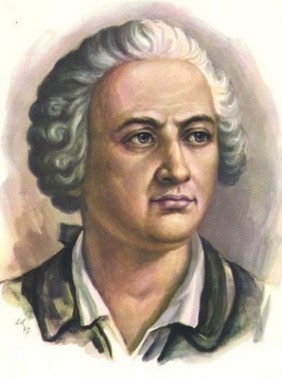  М. В. Ломоносову           Посвящено 250 –летию памятной даты учёногоОт мысли на" небе седьмом.
Он баловнем судьбы считал
Себя. Оставив дом родной,
Куда глаза глядят, бежал.

Глаза глядели на Москву.
Путь был непрост, путь был далёк.
Чрез быстры реки и леса
Из дома он родного бёг.

И знал, величие страны -
Его судьба, его удел,
И мысли пламенной его
Неведом был любой предел.

Россию страстно он любил,
Печалился его судьбой,
И клятву дал: что будет сил
Он защитит её собой.

Науку будет продвигать,
Откроет университет,
Студентов станет обучать,
Страну прославит на весь свет.

Всё смог. И всё преодолел,
Сурова хоть была судьба.
И планы претворить сумел.
Он - победитель. Жизнь - борьба.

Во славу университет
Почётным званьем наречён
В честь Ломоносова. И лет
Несчётно будет славен он.

Влада Эмет, 2015г.

========Михаил Васильевич Ломоносов – первый великий русский учёный-естествоиспытатель мирового уровня, яркий пример «универсального человека».Энциклопедист, физик. Вошёл в науку как первый химик, давший физической химии определение, близкое к современному, а также предначертал обширную программу физико-химических исследований.Основоположник научного мореплавания и физической химии, заложил основы науки о стекле.Астроном, открывший наличие атмосферы у планеты Венеры.Приборостроитель, географ, металлург, геолог.Во время заграничной учёбы  укрепил свои знания немецкого языка, обучался французскому и итальянскому языкам, танцам, рисованию и фехтованию. В период обучения в Марбургском университетеЛомоносов начал собирать свою первую библиотеку, потратив на книги значительную часть выдававшихся денег. Весьма внушителен список художественной литературы, вошедшей в это его первое собрание. В его библиотеке были      и античность, и современные авторы:  Анакреон, Сафо, Вергилий, Сенека,Овидий, Марциал, Цицерон, Плиний Младший,Помей, Эразм Роттердамский, Фенелон,Свифт, Гюнтер, «Избранные и лучшие письма французских писателей, переведённые на немецкий язык», «Вновь расширенное поэтическое руководство, то есть кратко изложенное введение в немецкую поэзию» и другие.  Изучение естественных наук Ломоносов успешно сочетал с литературными занятиями. В Марбурге он познакомился с новейшей немецкой литературой. Ломоносов занимался с увлечением не только теоретическим изучением западноевропейской литературы, но и практической работой над стихотворными переводами.Поэт, художник, историк, филолог, генеалог, утраивал опыты по электричеству, создал основы русского научного языка. Поборник развития отечественного просвещения, науки, экономики. Разработал проект Московского университета, названного впоследствии в его честь.Предлагаемые темы для написания рефератов:*Детство М.В.Ломоносова.*Поморские мифы и правда о двинянине Михайло Ломоноове. * С рыбным караваном из Холмогор в Москву.*  «Учиться надобно немало, чтоб много знать, уметь»*«Жажда науки была сильнейшею страстью сей души»                                                                     (о научной деятельности М.В.Ломоносова).*М. В. Ломоносов и его «корпускулярная философия»                    ( критика наследия алхимии и ятрохимии).* Наука о стекле в творчестве М. В. Ломоносова.* М. В. Ломоносов «Слово о явлениях воздушных…»         (размышления М.В.Ломоносова об атмосферном электричестве). * Вклад М.В.Ломоносова в развитие риторики. * Идеи, на которых строилась педагогическая теория М. В. Ломоносова. * Стилистическая система русского языка эпохи классицизма —                      («Теория трёх штилей» М.В.Ломоносова).Темы для дискуссий:*Пушкин и Радищев о творчестве М.В.Ломоносова* О сходстве «природосообразности» М.В. Ломоносова и принципов      Воспитания в Вальдорфской школе.    Заключение.